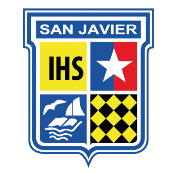 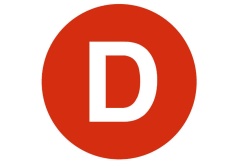 CARTA DE PATROCINIOYo Ricardo Kuschel Silva, Consejero regional, por medio del presente documento, manifiesto mi apoyo hacia la iniciativa de proyecto de ley; “Control del VIH mediante la migración” realizado por un grupo de estudiantes pertenecientes al Colegio San Francisco Javier de Puerto Montt, participantes del torneo DELIBERA 2018, organizado por la Biblioteca del Congreso Nacional.Este proyecto de ley busca concientizar y regular el aumento del virus VIH en nuestro país, tras una política de migración que exige a las personas mayores de 20 años el examen como requisito para ingresar o salir de Chile. 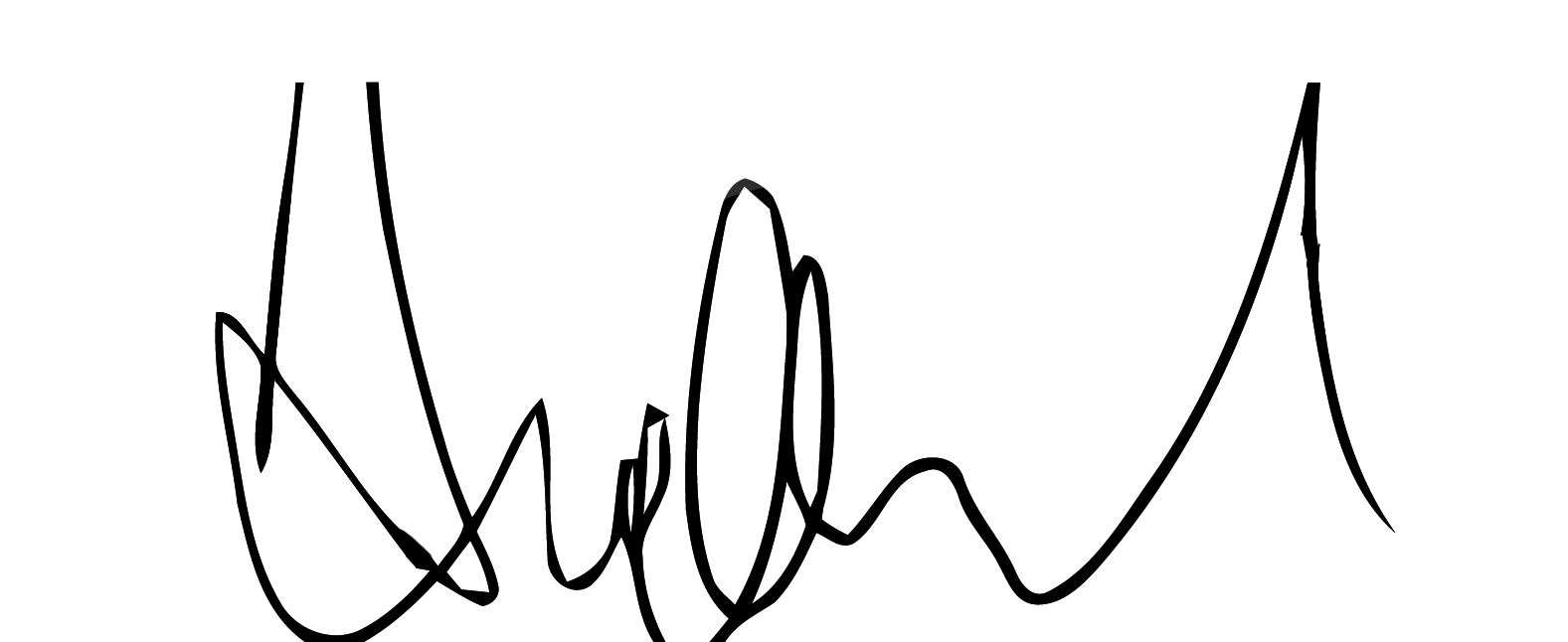 ____________________________Firma.Mayo 2018.